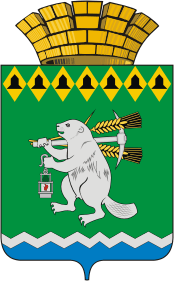 Дума Артемовского городского округаVI созыв58  заседаниеРЕШЕНИЕот 07 ноября  2019 года	   № 612О внесении изменений в Правила благоустройства территории Артемовского городского округаВ соответствии с Конституцией Российской Федерации, Федеральным законом от 06 октября 2003 года № 131-ФЗ «Об общих принципах организации местного самоуправления в Российской Федерации», Федеральным законом от 24 июня 1998 года № 89-ФЗ «Об отходах производства и потребления», Федеральным законом от 30 марта 1999 года             № 52-ФЗ «О санитарно-эпидемиологическом благополучии населения», Федеральным законом от 10 января 2002 года № 7-ФЗ «Об охране окружающей среды», принимая во внимание протест Свердловской межрайонной природоохранной прокуратуры от 04.04.2019 № 02-02-2019,  рассмотрев представленный проект решения Думы Артемовского городского округа «О внесении изменений в Правила благоустройства территории Артемовского городского округа», руководствуясь статьей 23 Устава Артемовского городского округа, Дума Артемовского городского округаРЕШИЛА:1. Внести в Правила благоустройства территории Артемовского городского округа, принятые решением Думы Артемовского городского округа от 28.09.2017 № 243, с изменениями, внесенными решением Думы Артемовского городского округа от 26.04.2018 № 341 (далее – Правила), следующие изменения:1.1. абзац шестой пункта 1 Правил изложить в следующей редакции:«- Приказа Министерства и жилищно-коммунального хозяйства Российской Федерации от 16.12.2016 № 972/пр «Об утверждении СП 82.13330 «СНИП III-10-75 Благоустройство территорий»;»;1.2. абзац тринадцатый пункта 1 Правил изложить в следующей редакции:«- Приказа Федерального агентства по техническому регулированию и метрологии от 26.09.2017 № 1245-ст «Об утверждении  Национального стандарта Российской Федерации ГОСТ Р 50597-2017 «Дороги автомобильные и улицы. Требования к эксплуатационному состоянию, допустимому по условиям обеспечения безопасности дорожного движения. Методы контроля»;»;1.3. подпункт 3 пункта 7 Правил изложить в следующей редакции:         «3) газон - травяной покров, создаваемый посевом семян специально подобранных трав, являющийся фоном для посадок и парковых сооружений и самостоятельным элементом ландшафтной композиции;»;1.4. подпункт 19 пункта 7 Правил изложить в следующей редакции:         «19) придомовая территория - образованный в соответствии с законодательством земельный участок многоквартирного жилого дома, с элементами озеленения, благоустройства, включающий в себя пешеходные пути ко входам, подъезды к дому со стоянками автотранспорта и площадками для жильцов данного дома - детскими, физкультурными, для отдыха, контейнеров, выгула собак и т.п.;»;1.5. подпункт 21 пункта 7 Правил изложить в следующей редакции:          «21) проектная документация - документация, содержащая материалы в текстовой и графической формах и определяющая архитектурные, функционально-технологические, конструктивные и инженерно-технические решения для обеспечения строительства, реконструкции объектов капитального строительства, их частей, капитального ремонта;»;          1.6. подпункт 14 пункта 9 Правил изложить в следующей редакции:         «14) обращение с отходами производства и потребления, в том числе с твердыми коммунальными отходами, в соответствии с действующим законодательством.».2. Настоящее решение опубликовать в газете «Артемовский рабочий» и  разместить на официальном сайте Думы Артемовского городского округа в информационно-телекоммуникационной сети «Интернет».3. Настоящее решение вступает в силу с момента его официального опубликования.4. Контроль за исполнением настоящего решения возложить на постоянную комиссию по жилищно-коммунальному хозяйству              (Арсенов В.С.).Председатель ДумыАртемовского городского округаК.М. ТрофимовГлава Артемовского городского округаА.В. Самочернов